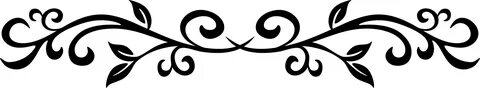 ПЛАН  МЕРОПРИЯТИЙмежведомственной программы «Новоуральское долголетие»с 01 по 31 июля 2024 годКультура и искусство:Образовательные программы:Социальная политика4. 	Физическая культура и спорт:Больше информации: Сайт: https://www.новоуральское-долголетие.рф/  Социальные сети: ВКонтакте «Новоуральское долголетие»: https://vk.com/dolgoletie_novo  Одноклассники «Новоуральское долголетие»: https://ok.ru/dolgoletienovoДата, времяНаименование мероприятия,место проведенияОтветственныеконт.телДоп. информация01.01.24Выставка к Дню семьи, любви и верности "Все начинается с семьи..."(экспонаты музейного фонда)МВЦ ул.Льва Толстого 2аСергеева Людмила Александровна7-87-89Вход свободный01.07.202411.00Интеллектуальный клуб для пенсионеров «Скрепка»«Игромания»: играем в настольные игрыЦентральная библиотека(Фрунзе, 13)Морозова Ольга Александровна9-06-60Вход свободный04.07.202411.30Экскурсия по выставке дипломных работ учащихся ДХШ 2024 МБУ ДО «ДХШ»  (ул. Мичурина, д. 20)Панкратов Сергей Евгеньевич4-05-02Вход свободный. Количество участников 20 человек08.07.202411.00Интеллектуальный клуб для пенсионеров «Скрепка»«Игромания»: играем в настольные игрыЦентральная библиотека(Фрунзе, 13)Морозова Ольга Александровна9-06-60Вход свободный15.07.202411.00Интеллектуальный клуб для пенсионеров «Скрепка»«Игромания»: играем в настольные игрыЦентральная библиотека(Фрунзе, 13)Морозова Ольга Александровна9-06-60Вход свободный15.07.202411.00«Человеком мало родиться, им ещё надо стать»: литературно-музыкальная композиция о жизни и творчестве Э. АсадоваГАУ СО «НКЦ СОН ООТ(Дом-интернат для престарелых и инвалидов», Крупской, 8)Плотникова Елена Валентиновна9-10-70Проживающие в Доме-интернат для престарелых и инвалидов16.07.2024 11.00Экскурсия по художественным мастерским театра кукол "Здесь рождается сказка" (ул. Ленина, 90-а)Карпова Елена Сергеевна, 9-38-78Вход свободный, по записи (от 5 до 15 человек)17.07.202411.00«Открыть невидимое взору»: просмотр фильмов с тифлокомментариями для слабовидящих«Любовь в СССР»Филиал «Детская библиотека»(Первомайская, 11)Пислегина Любовь Дмитриевна9-10-70Вход свободный17.07.202411.00«Забытый роман Каролины Павловой»: литературно-музыкальная композиция Гагарина, 7Плотникова Елена Валентиновна9-10-70Члены клубов ГАУ СО «НКЦ СОН18.07.202411.30Экскурсия по выставке дипломных работ учащихся ДХШ 2024 МБУ ДО «ДХШ» (ул. Мичурина, д. 20)Панкратов Сергей Евгеньевич 4-05-02Вход свободный. Количество участников 20 человек22.07.202411.00Интеллектуальный клуб для пенсионеров «Скрепка»«Игромания»: играем в настольные игрыЦентральная библиотека(Фрунзе, 13)Морозова Ольга Александровна9-06-60Вход свободный26.07.202410.00Клуб «Умный дачник»«Живая изгородь»(Гагарина, 7)Матвеева Татьяна Юрьевна9-10-70Члены клубов ГАУ СО «НКЦ СОНДата, времяНаименование мероприятия,место проведенияОтветственныеконт.телДоп. информация02.07.202403.07.202404.07.202410.0011.00Школа цифровой и финансовой грамотностиЦБ ЦОД (Фрунзе, 13)Шатило Василий Евгеньевич9-04-67По записиДата определяется индивидуально«Интернет для жизни и общения»: индивидуальные занятия по работе на компьютере, планшете смартфонеФДБ (Первомайская, 11)Куимова Юлия Андреевна4-75-80По записиДата определяется индивидуальноКурсы цифровой грамотности для начинающих.Работа с гаджетами: индивидуальные занятия по работе на планшете, смартфоне«Модельная библиотека» ЦОД(Тегенцева,2)Никитин Алексей Владимирович5-85-46По записиДата, времяНаименование мероприятия,место проведенияОтветственныеконт. телДоп. информацияПонедельник, пятница14.00 - 15.00Кружок «Виртуальный мир»ГАУСО СО «Новоуральский КЦСОН»ул. Гагарина, д. 7А, правый подъезд, 3 этаж, кабинет 301Морозова Оксана Григорьевна8(34370) 5-40-88 доб. 406Занятия бесплатные, требуется предварительная запись.Обучение уверенному владению необходимыми функциями персонального компьютера, телефона.Вторник, пятница11.00 – 12.00по средам: 10.07.202424.07.2024Школа пожилого возраста, направление «Творческая и прикладная деятельность»ГАУСО СО «Новоуральский КЦСОН»ул. Гагарина, д. 7А, правый подъезд, 3 этаж, кабинет 301Клементьева Светлана Юрьевна8(34370) 5-40-88 доб. 406Занятия бесплатные.Формирование практических умений и навыков в области разных видов декоративно-прикладного творчества.По средам занятия с ведущими специалистами МБУК «Публичная библиотека»02.07.202416.07.202410.00 – 11.00Школа пожилого возраста, направление «Краеведение»ГАУСО СО «Новоуральский КЦСОН»ул. Гагарина, д. 7А, правый подъезд, 3 этаж, кабинет 301Клементьева Светлана Юрьевна8(34370) 5-40-88 доб. 406Занятия бесплатные, предварительная запись не требуется.Виртуальные экскурсии12.07.2024Школа пожилого возраста, направление «Садоводство и огородничество»ГАУСО СО «Новоуральский КЦСОН»ул. Гагарина, д. 7А, правый подъезд, 3 этаж, кабинет 301Клементьева Светлана Юрьевна8(34370) 5-40-88 доб. 406Занятия бесплатные, предварительная запись не требуется.Обучение  практическим  навыкам  и методам ведения садоводствапонедельник    – пятница        08.30 – 17.30Школа пожилого возраста, направление «Обучение навыкам ухода»Фризен Анна Владимировна8(34370) 5-40-88             доб. 409Занятия бесплатные, требуется предварительная запись. Обучение пользованию техническими средствами реабилитациичетверг09.00 – 12.00Школа пожилого возраста, направление «Активное долголетие»ГАУСО СО «Новоуральский КЦСОН»ул. Гагарина, д. 7А, правый подъезд, 3 этаж, кабинет 304Психолог                                                                                                                                                                                                                                                                                                                                                                                                                                                                                                                                                                                                                                                                                                                                                                                                                                                                                                                                                                                                                                                                                                                                                                                                                                                                                                                                                                                                                                                                                                                                                                                                                                                                                                                                                                                                                                                                                                                                                                                              Елисеева Надежда Афанасьевна8(34370) 5-40-88 доб. 304Занятия бесплатные, требуется предварительная запись.Направление занятий:- «Внимание, мышление, память»;- Познай себя и свой потенциал»;- «Арт-терапия».вторник 15.00 – 17.00среда9.00 – 12.00пятница 15.00 – 16.30Занятия в Сенсорной комнатеГАУСО СО «Новоуральский КЦСОН»ул. Гагарина, д. 7А, правый подъезд, 3 этаж, кабинет 304ПсихологЕлисеева Надежда Афанасьевна8(34370)5-40-88 доб.304Занятия бесплатные, требуется предварительная запись.Дата, времяНаименование мероприятия,место проведенияОтветственныеконт.тел, ФИОДоп. информацияср09:00-10:00Атлетическая гимнастика (тренажерный зал)МАУ «КСК» НГОул. Сведлова, 63-11-88(инструкторы-методисты)Занятия бесплатные, проводятся под руководством тренера, при себе иметь  спортивную форму, справка от терапевта о допуске к занятиямпн-пт 09.00 – 10.00 10.00 – 11.00 11.00 – 12.00Настольный теннис(фойе 1 этаж)МАУ «КСК» НГОул. Свердлова, 67-44-70 (администратор)Занятия бесплатные, проводятся самостоятельно без сопровождения инструкторапн, ср09.00 – 10.0010.00 – 11.00Атлетическая гимнастика(тренажерный зал)Дворец спорта «Дельфин»(ул. Фурманова, 28)до 15июля6-14-74 (администратор)6-14-59 (инструкторы-методисты)Занятия бесплатные, проводятся под руководством тренера, обязательно наличие мед. допуска, спортивной формывт, чт09.00 – 10.1510.15 – 11.30Атлетическая гимнастика(тренажерный зал)ФОК «Кедр Южный»(ул. Ленина, 136 А)5-85-41 (администратор)5-85-19 (инструкторы-методисты)Занятия бесплатные, проводятся под руководством тренера, обязательно наличие мед. допуска, спортивной формывторник10.30 – 11.30пятница11.30 – 12.30Общая физическая подготовка(аэробика, фитнес, суставная гимнастика)Центр тестирования «ГТО»(ул. Фрунзе, 7) 9-85-10 (администратор, инструктор-методист)Занятия бесплатные, проводятся под руководством инструктора, обязательно наличие мед. допуска, спортивной формыпн - пт10.00 – 11.0011.00 – 12.0012.00 – 13.00Настольный теннисСтрелковый тир(ул. Ольховая, 69)3-97-10 (администратор)3-99-77 (инструкторы-методисты)Занятия бесплатные, проводятся самостоятельно без сопровождения инструктора, при себе иметь спортивную формувт, чт10.00 – 13-00БильярдСтрелковый тир(ул. Ольховая, 69)3-97-10 (администратор)3-99-77 (инструкторы-методисты)Занятия бесплатные, проводятся самостоятельно без сопровождения инструктора, при себе иметь спортивную формувторник8.30 – 10.00четверг8.30 – 11.00Настольный теннисЦентр тестирования «ГТО»(ул. Фрунзе, 7)9-85-10 (администратор, инструктор-методист)Занятия бесплатные, проводятся самостоятельно без сопровождения инструктора, при себе иметь спортивную формупн, пт11.00 – 12.30ВолейболДворец спорта «Дельфин»(ул. Фурманова, 28)до 15июля6-14-59(инструкторы-методисты)Занятия бесплатные, проводятся с участием ветеранов волейбола, при себе иметь спортивную формувт, чт08.30 – 10.0010.00 – 11.30АэробикаЗал игровых видов спорта(ул. Автозаводская, 23)2-29-95(администратор)Занятия ПЛАТНЫЕ, проводятся под руководством тренера (Самойлова Ксения Юрьевна), обязательно наличие мед. допуска, спортивной формыСтоимость:1 занятие – 135 руб;Абонемент на 4 занятия - 435 руб;Абонемент на 8 занятий – 745 руб.вт, чт09.00 – 10.1510.15 – 11.30Атлетическая гимнастика(тренажерный зал)ФОК «Кедр Южный»(ул. Ленина, 136 А)5-26-91 (администратор)5-26-92 (инструкторы-методисты)Занятия бесплатные, проводятся под руководством тренера, обязательно наличие мед. допуска, спортивной формывт, чт09.00 – 10.1510.15 – 11.30Атлетическая гимнастика(тренажерный зал)ФОК «Кедр Южный»(ул. Ленина, 136 А)5-26-91 (администратор)5-26-92 (инструкторы-методисты)Занятия бесплатные, проводятся под руководством тренера, обязательно наличие мед. допуска, спортивной формывт, чт 1 группа: 9.00-10.002 группа: 10.00-11.00Общая физическая подготовка(аэробика, фитнес, суставная гимнастика)ФОК «Кедр Южный»ул. Ленина, 136 А5-26-91 (администратор)5-26-92 (инструкторы-методисты)Занятия бесплатные, проводятся под руководством тренера, обязательно наличие мед. допуска, спортивной формывторник, четверг 12.30 – 13.30 13.30 -14.30Общая физическая подготовка (аэробика, фитнес, суставная гимнастика) городской клуб «Альфа» (ул. Мичурина ,3)+7 919-361-51-10 Воронцова Ольга МихайловнаЗанятия бесплатные, проводятся под руководством тренера, обязательно наличие мед. допуска, спортивной формы